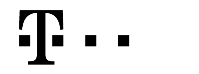 STANOVENÍ/ZRUŠENÍ
ADMINISTRÁTORŮSTANOVENÍ/ZRUŠENÍ
ADMINISTRÁTORŮOPERÁTORT-Mobile Czech Republic a.s.Tomíčkova 2144/1, 148 00 Praha 4IČ 64949681, DIČ CZ64949681Zapsaný do OR u Městského soudu v Praze, oddíl B, vložka 3787Zákaznické centrumSMLUVNÍ PARTNERNázev zákazníka	Střední průmyslová škola Brno, Purkyňova, příspěvková organizaceSídloUlice		Purkyňova č.p. / č.o.		2832/97 Město		BrnoPSČ		612 00(dále jen „Smluvní partner“)IČ		15530213
DIČ		CZ15530213Zastoupená	Ing. Antonín Doušek, Ph.D., ředitelSmluvní partner tímto zplnomocňuje níže uvedené osoby činit za něj úkony vůči TMCZ, a to v rozsahu zveřejněném na internetových stránkách TMCZ a v jeho tiskových materiálech.Smluvní partner tímto zplnomocňuje níže uvedené osoby činit za něj úkony vůči TMCZ, a to v rozsahu zveřejněném na internetových stránkách TMCZ a v jeho tiskových materiálech.Smluvní partner tímto zplnomocňuje níže uvedené osoby činit za něj úkony vůči TMCZ, a to v rozsahu zveřejněném na internetových stránkách TMCZ a v jeho tiskových materiálech.Smluvní partner tímto zplnomocňuje níže uvedené osoby činit za něj úkony vůči TMCZ, a to v rozsahu zveřejněném na internetových stránkách TMCZ a v jeho tiskových materiálech.Smluvní partner tímto zplnomocňuje níže uvedené osoby činit za něj úkony vůči TMCZ, a to v rozsahu zveřejněném na internetových stránkách TMCZ a v jeho tiskových materiálech. Stanovení zodpovědné osobyJméno, příjmení, titul*		
Kontaktní adresaUlice, č.p./č.o.		     Město, PSČ		     Datum narození		     
Doklad – číslo, platnost	     Admin. tel. číslo (T-Mobile)	     Kontaktní telefonní číslo	
E-mail*			Heslo administrátora*		 Zrušení zodpovědné osobyJméno, příjmení, titul*		     Kontaktní telefonní číslo	      Stanovení	 Zrušení  Obchodní manažer Obchodní manažer Rámcová smlouva Obchodní manažer Firemní řešení Administrátor služeb Administrátor financíJméno, příjmení, titul*		
Kontaktní adresa2Ulice, č.p./č.o.		     Město, PSČ		     Datum narození		     
Doklad – číslo, platnost	     Admin. tel. číslo (T-Mobile)	     Kontaktní telefonní číslo	
E-mail*			Heslo administrátora*	3	
Fakturační skupina		      Stanovení5	 Zrušení  Obchodní manažer Obchodní manažer Rámcová smlouva Obchodní manažer Firemní řešení Administrátor služeb Administrátor financíJméno, příjmení, titul*		     
Kontaktní adresa2Ulice, č.p./č.o.		     Město, PSČ		     Datum narození		     
Doklad – číslo, platnost	     Admin. tel. číslo (T-Mobile)	     Kontaktní telefonní číslo	     
E-mail*			     Heslo administrátora*	3	     
Fakturační skupina6		      Stanovení     Stanovení pro celou firmu Zrušení Administrátor systémového řešeníJméno, příjmení, titul*		
Kontaktní adresa2Ulice, č.p./č.o.		     Město, PSČ		     Datum narození		     
Doklad – číslo, platnost	     Admin. tel. číslo (T-Mobile)	     Kontaktní telefonní číslo	
E-mail*			Heslo administrátora*	3	

Název služby		Všechny služby
ID služby			      Stanovení	 Zrušení  Kontakt pro plánovaný výpadekJméno, příjmení, titul*		Kontaktní telefonní číslo	
E-mail*			
Název služby		Všechny služby
ID služby			     PODPISDatum:      	Místo: BrnoJméno: Ing. Antonín Doušek, Ph.D., ředitel
Podmínky administrace služeb prostřednictvím administrátorůZodpovědná osobaZodpovědná osoba je oprávněna jednat jménem společnosti na základě zákonného oprávnění (statutární orgán, jednatel, atd.) a jménem Účastníka uzavírat Rámcovou smlouvu, Smlouvu o firemním řešení či Program podnikatele.Typy administrátorůObchodní manažer je hlavním administrátorem služeb a je oprávněna činit jménem Účastníka veškeré úkony vůči Poskytovateli (uzavírat, převádět, prodlužovat, vypovídat Účastnické smlouvy, Smlouvu o poskytování T-Cloud služeb, jmenovat, měnit či rušit administrátory služeb nižší úrovně, atd.).  Obchodní manažer může provádět veškerou administraci týkající se služeb i Vyúčtování.Obchodní manažer Rámcová smlouva je hlavním administrátorem služeb a je oprávněna činit jménem Účastníka veškeré úkony vůči Poskytovateli (uzavírat, převádět, prodlužovat, vypovídat Účastnické smlouvy, jmenovat, měnit či rušit administrátory služeb nižší úrovně, atd.) pod specifikovanou Rámcovou smlouvou.  Obchodní manažer může provádět veškerou administraci týkající se služeb i Vyúčtování vztahující se k Rámcové smlouvě.Obchodní manažer Firemní řešení je hlavním administrátorem služeb a je oprávněn jednat za Účastníka pouze ve věcech zřízených na základě Smlouvy o firemním řešení. Obchodní manažer Firemní řešení je oprávněn činit jménem Účastníka veškeré úkony vůči TMCZ (uzavírat, převádět, prodlužovat, vypovídat Specifikace služeb, Účastnické smlouvy, jmenovat, měnit či rušit administrátory služeb nižší úrovně apod.).Administrátor služeb je oprávněn jménem Účastníka administrovat jednotlivé služby, tj. zejména provádět aktivaci, změnu nastavení či deaktivaci služeb. Administrátor služeb má právo na poskytnutí informací vztahujících se ke službám.Administrátor financí je oprávněn jménem Účastníka činit veškeré úkony, které se týkají Vyúčtování služeb a plateb, například určovat způsob úhrady, za stanovených podmínek požadovat podrobný výpis čerpání služeb, určovat formu Vyúčtování (tištěné, elektronické nebo tištěné i elektronické). Administrátor financí má u elektronického Vyúčtování právo aktivovat upozornění e-mailem. V takovém případě bude upozornění e-mailem odesíláno na všechny Administrátory financí, kteří spravují fakturační skupinu, u které bylo upozornění aktivováno.Administrátor systémových řešení je kontaktní osoba pověřená Účastníkem administrovat označené Služby zřízené na základě Smlouvy o firemním řešení nebo specifické služby (např. Podniková síť). Komunikuje se zástupci TMCZ v záležitostech spojených s administrací těchto Služeb (řešení poruch, změny nastavení, plánované i neplánované odstávky apod.). TMCZ se obrací na Administrátora systémových řešení v případě zasílání informace o plánované odstávce, ověření funkčnosti apod. Administrátorem systémových řešení může být "helpdesk" Účastníka. V případě více lokalit může mít každá svého administrátora systémových řešení (či administrátory). Kontakt pro plánovaný výpadek slouží pro informování ze strany T-Mobile o plánovaném výpadku. Dané telefonní číslo nebo e-mail je možné nastavit u IČ Účastníka nebo ke konkrétní službě/komponentě zřízené na základě Smlouvy o Firemním řešení.Stanovení/zrušení administrátorůJedna osoba může mít více administrátorských rolí, tj. jedna osoba může být současně např. Administrátorem služeb, Administrátorem financí a Administrátorem systémových řešení. Účastník však může stanovit i více administrátorů se stejnými rolemi. Má-li Účastník více administrátorů, zajistí, aby byl výkon činností jednotlivých administrátorů v souladu a aby tyto osoby byly o svých úkonech informovány. Stanovením administrátorů se uživatelům SIM karet daného Účastníka omezuje možnost administrace. Proto by administrátoři měli zajistit informovanost uživatelů SIM karet o zavedení či zrušení administrátorů. Jednotlivé administrátory stanovuje či ruší Účastník nebo Obchodní manažer prostřednictvím formuláře „Stanovení/zrušení administrátorů“, případně jiným způsobem (např. zavoláním do Zákaznického centra). Svou roli může též zrušit každý administrátor sám. Zrušení administrátora nabývá účinnosti bez zbytečného odkladu poté, co se T-Mobile o tomto zrušení dozví (v závislosti na technických možnostech T-Mobile).Způsob administraceAdministrátoři používají k administraci tzv. administrátorské telefonní číslo ze sítě T-Mobile, prostřednictvím kterého lze administrovat služby v samoobslužných kanálech (např. Můj T-Mobile), případně též komunikují telefonicky či písemně se Zákaznickým centrem Poskytovatele. T-Mobile kontaktuje administrátory primárně na administrátorském telefonním čísle, případně na kontaktním telefonním čísle. Při telefonické komunikaci je T-Mobile oprávněn požadovat o sdělení hesla administrátora a jméno, případně o sdělení dalších údajů, které jsou nutné pro řádnou identifikaci.